JURNALANALISIS PENGARUH MOTIVASI BELAJAR TERHADAP PRESTASI BELAJAR SISWA PADA MATA PELAJARAN KEWIRAUSAHAAN KELAS XI SMK MUHAMMADIYAH 3 NGIMBANG LAMONGANDisusun Untuk Memenuhi Salah Satu Syarat Memperoleh Gelar Sarjana Pendidikan Pada Program Studi Pendidikan Ekonomi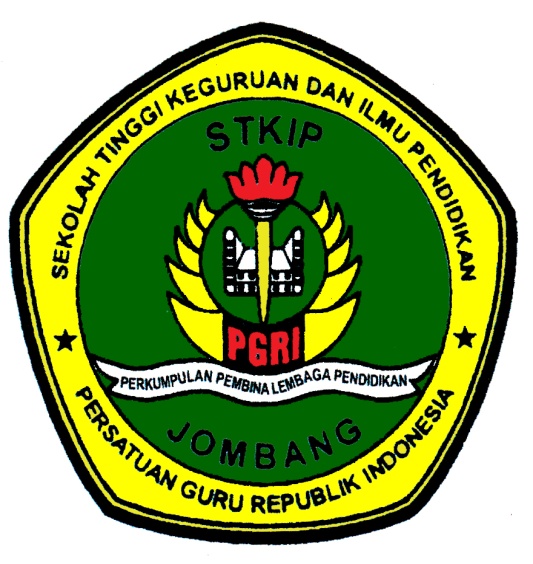 Oleh:TITIN RAHAYUNIM. 142063SEKOLAH TINGGI KEGURUAN DAN ILMU PENDIDIKAN PERSATUAN GURU REPUBLIK INIDONESIA JOMBANG PROGRAM STUDI PENDIDIKAN EKONOMIAGUSTUS 2019PERNYATAAN KEASLIAN SKRIPSISaya yang bertanda tangan di bawah ini:Nama	: 	Titin Rahayu	NIM	:	142063Program Studi	:	Pendidikan EkonomiJudul Skripsi	:	 Analisis Pengaruh Motivasi Belajar Terhadap Prestasi Belajar Siswa Pada Mata Pelajaran Kewirausahaan  kelas XI SMK   Muhammadiyah 3 Ngimbang LamonganMenyatakan dengan sebenarnya bahwa skripsi ini benar-benar merupakan hasil karya sendiri. Sepanjang pengetahuan saya tidak terdapat karya atau pendapat yang ditulis atau diterbitkan  oleh orang  lain,  kecuali  sebagai acuan atau kutipan dengan mengikuti tata penulisan  karya  ilmiah yang telah lazim. Apabila dikemudian hari terbukti skripsi ini adalah  hasil jiplakan dari karya tulis orang lain, maka saya bersedia menerima sanksi atas perbuatan tersebut.Jombang,………………….Yang Membuat Pernyataan,				Titin RahayuANALISIS PENGARUH MOTIVASI BELAJAR TERHADAP PRESTASI BELAJAR SISWA PADA MATA PELAJARAN KEWIRAUSAHAAN KELAS XI SMK MUHAMMADIYAH 3 NGIMBANG LAMONGAN	                1Titin Rahayu,2 Fahimul Amrie-mail : 1Titinrahayu007@gmail.com , 2Fahimulamri@gmail.com1.2 Pendidikan Ekonomi STKIP PGRI JOMBANGABSTRAKTujuan  Penelitian ini adalah  bertujuan  untuk  (1) menjelaskan ada atau tidaknya pengaruh   motivasi  terhadap  prestasi  belajar  mata pelajaran Kewirausahaan siswa kelas  XI SMK Muhammadiyah  3 Ngimbang, untuk mengetahui seberapa besar pengaruh motivasi belajar  siswa  kelas XI  SMK Muhammadiyah 3 Ngimbang.Penelitian ini bersifat kuantitatif, dengan populasi penelitian seluruh siswa kelas XI SMK Muhammadiyah  3 Ngimbang yang berjumlah 74 orang. Penentuan jumlah sampel menggunakan  rumus  Solvin  dengan  teknik  probability sampling  yaitu  proportionate stratified random sampling, dengan demikian jumlah sampel dalam penelitian ini adalah 42 orang.  Teknik  pengumpulan  data  yang  digunakan  adalah  teknik angket  dan teknik observasi. Teknik  analisis  data yang  digunakan  adalah analisis statistik regresi linier sederhana.Hasil penelitian menunjukkan ada pengaruh yang signifikan motivasi belajar terhadap prestasi  belajar  siswa SMK Muhammadiyah 3 Ngimbang  berada pada kategori cukup tinggi , pengaruh prestasi  belajar  siswa SMK  Muhammadiyah 3 Ngimbang berada pada kategori cukup tinggi,  pengaruh  motivasi  belajar  siswa SMK  Muhammadiyah 3 Ngimbang berada pada  kategori  sedang .Kata kunci: Motivasi belajar ,  Prestasi belajar SiswaPendahuluan Masyarakat dunia  saat ini sedang dihadapkan dengan arus globalisasi. Salah satu contoh globalisasi yang sedang di hadapi masyarakat di kawasan asia tenggara adalah diberlakukannya masyarakat ekonomi asean (MEA). Masyarakat  ekonomi  asean  (MEA) merupakan  system  perdagangan  bebas  antara Negara Negara. Dengan diberlakukannya MEA akan terjadi kebebasan dalam melakukan penyaluran barang jasa dan berkompetisi dalam berbagai bidang. Salah satu hal yang dapat dilakukan Indonesia dalam rangka menghadapi MEA adalah mempersiapkan sumber daya manusia (SDM) yang berkualitas berprestasi unggul dan mampu bersaing  dengan  Negara lain. Kualitas sumber daya manusia dapat diperbaiki dengan salah satunya melalui pendidikan. Pendidikan dapat dikatakan sangat penting bagi suatu Negara, karena sebagai salah  satu  penunjang  sebagai  penunjang  bagi  warga  Negara di masa depan. Pendidikan suatu bangsa ditentukan oleh keberhasilan pendidikan dan keberhasilan pendidikan akan dicapai oleh suatu bangsa dengan adanya usaha untuk meningkatkan mutu pendidikan.Motivasi adalah dorongan dasar yang menggerakkan seseorang bertingkah laku. Dorongan ini berada pada diri seseorang  yang menggerakkan untuk melakukan sesuatu yang sesuai dengan dorongan dari dirinya (Uno,2015:1). Hasil belajar dapat dilihat dari terjadinya perubahan hasil masukan pribadiberupa motivasi dan harapan untuk berhasil (Nashar,2004:77).  Hasil  belajar  yang  diharapkan biasanya berupa prestasi belajar yang baik atau optimal.  Namun dalam pencapaian  hasil belajar  yang  baik masih saja mengalami kesulitan dan prestasi yang didapat belum dapat dicapai secara optimal.Dalam  upaya  peningkatan kualitas pembelajaran berbagai  upaya dilakukan  yaitu dengan peningkatan motivasi belajar dengan adanya motivasi belajar maka siswa akan tergerak, terarah akan sikap dan perilaku siswa dalam belajar.MetodePenelitian ini tergolong penelitian kuantitatif karena Penelitian ini dilakukan dengan mengumpulkan data kualitatif, yang selanjutnya akan disajikan dalam bentuk angka (diskualifikasikan) untuk diuji secara verifikatif dengan rancangan analisis data. Penelitian ini bertrujuan  untuk  menjelaskan  ada  atau  tidaknya  pengaruh  motivasi  belajar  terhadap prestasi belajar siswa pada mata pelajaran kewirausahaan kelas XI SMK Muhammadiyah 3 Ngimbang  Lamongan.Adapun sampel dalam  penelitian ini yaitu  seluruh siswa kelas XI SMK Muhammadiyah 3 Ngimbang  yang berjumlah 74 siswa yang kemudian diambil sampel secara acak atau random sampling dengan menggunakan cara pengambilan sampel  proportional sampling  yaitu  sampel  terpilih  sebanyak  42  siswa. Dari sampel tersebut peneliti menggunakan  angket  untuk  memperoleh  data untuk  mengetahui  atau  mengukur  variabel dalam penelitian ini, dimana disetiap variabel terdapat indikator-indikator yang kemudian dijadikan  sebagai  instrumen dalam membuat pertanyaan yang akan diisi oleh responden.Pada penelitian ini peneliti memperoleh sumber data melalui hasil observasi, teknik angket (kuesioner), dan dokumentasi. Adapun sumber data yang diperoleh kemudian diolah dengan menggunakan bantuan program SPSS 16 For Windows  analisis Regresi Linier Sederhana.HasilPada table  keempat  menjelaskan tentang  model persamaan  regresi  linier sederhana yang diperoleh dengan koefisien konstanta dan koefisien variabel yang ada di kolom Unstandardized  Coefficients  B.  Berdasarkan  tabel  ini  diperoleh  model  persamaan regresi :Y = a + b XY = 12,891 +  16,836XPersamaan regresi sederhana dapat dijelaskan sebagai berikut:1.konstanta  (a)  sebesar  12,891 artinya  apabila  nilai  motivasi  belajar  dianggap konstan maka terdapat nilai prestasi belajar siswa sebasar  12,891.2.koefisien  regresi  variable  motivasi  belajar  X sebesar 16,836 artinya bahwa setiap perubahan motivasi  belajar  X  sebesar  satu  satuan akan diikuti peningkatan prestasi belajar sebesar 16,836 satuan.3.nilai  t htung  untuk  variable X (motivasi belajar) dapat dilihat dari kolom t yakni sebesar  8,101 dengan nilai probabilitas sig.0,000.2.Hasil Uji Parsial (uji t)Berdasarkan Hasil Uji t diatas nilai  sig dari motivasi belajar adalah  0.000 < 0,05 artinya bahwa  terdapat pengaruh yang signifikan antara motivasi  belajar terhadap prestasi belajar siswa  pada  mata  pelajaran  kewirausahaan siswa kelas XI SMK Muhammadiyah 3 Ngimbang. Demikian dapat disimpulkan Ho ditolak dan Ha diterima.3.Hasil Uji Koefisien Determinasi R2Berdasarkan  tabel 4.2  Model Summary  menjelaskan nilai korelasi hubungan r sebesar 0.788 dan dijelaskan besarnya koefisien determinasi  r2 sebesar 0,621 artinya bahwanilai pengaruh variabel prestasi dapat dipengaruhi oleh variabel motivasi sebesar 62,1%  sedangkan sisanya sebesar 37,9%  dipengaruhi  oleh  variabel lain yang tidak diteliti  ke dalam model.PembahasanPenelitian  ini digunakan  untuk  mengetahui  Pengaruh  motivasi belajar terhadap prestasi belajar siswa pada mata pelajaran kewirausahaan kelas  XI SMK Muhammadiyah 3 Ngimbang Lamongan .  Berdasarkan  penelitian  yang  telah  dilakukan  oleh  peneliti, maka peneliti  memperoleh  hasil  analisis  data,  bahwa  motivasi belajar sangat berpengaruh terhadap prestasi belajar siswa hal ini dikarenakan dalam proses belajar  motivasi sangat diperlukan karena seseorang  yang  tidak  mempunyai motivasi dalam belajar tidak akan mungkin melakukan  aktivitas  belajar.  Hal  ini  merupakan  pertanda  bahwa sesuatu yang akan dikerjakan  itu tidak  menyentuh kebutuhannya.  Motivasi belajar merupakan sesuatu keadaan yang  terdapat  pada  diri  seseorang  individu dimana ada suatu dorongan untuk melakukan sesuatu  guna mencapai tujuan.  Motivasi  belajar dapat  dirangsang oleh factor dari dalam dan dari  luar diri seseorang, tetapi pada dasarnya motivasi itu tumbuh dari dalam diri setiap individu. Dengan belajar akan dapat menimbulkan perubahan perubahan sesuai dengan pengalaman yang  diperolehnya,baik  perubahan  pada pengetahun, pemahaman, keterampilan, sikap maupun tingkah laku sehingga diharapkan dapat mempengaruhi peningkatan motivasi belajar siswa menjadi  lebih baik.  Motivasi dapat menentukan  baik tidaknya dalam  mencapai tujuan sehingga semakin besar motivasinya akan semakin besar kesuksesan belajarnya (Dalyono (1997:235).Dalam proses belajar, motivasi sangat diperlukan karena seseorang yang tidak mempunyai motivasi dalam belajar tidak akan mungkin melakukan aktivitas belajar. Hal ini merupakan pertanda  bahwa  sesuatu  yang  akan  dikerjakan  itu  tidak menyentuh kebutuhannya.  Segala  sesuatu  yang  menarik minat orang lain belum tentu menarik minat orang  tertentu  selama  sesuatu  itu  tidak  bersentuhan  dengan kebutuhannya. Hal ini dapat dilihat dari segi fasilitas  sekolah, keadaaan gedung  , teman  sebaya  maupun pendidik yang professional.  Motivasi  belajar  yang  tinggi akan berpengaruh terhadap prestasi belajar siswa pada mata pelajaran tertentu terutama mata pelajaran kewirausahaan.Hal  tersebut  dibuktikan  dengan  hasil  uji  signifikansi  yang telah diuji dengan bantuan SPSS 16 for windows  yang  menyatakan bahwa motivasi belajar berpengaruh signifikan terhadap  prestasi  belajar  mata  pelajaran  kewirausahaan  siswa  kelas XI SMK Muhammadiyah  3 Ngimbang.  Hasil  regresi menunjukkan  ada  pengaruh yang signifikan antara  motivasi  belajar  terhadap  prestasi  belajar siswa. Hal ini dapat dilihat dari nilai t  sebesar  8.101 dengan tingkat signifikansi  atau probabilitas  0,000 < 0,05  yang artinya persamaan  regresi  yang  didapatkan  dapat  dipercaya  karena  tingkat  signifikansi  kurang  dari 0,05.PenutupA.KesimpulanBerdasarkaan pada perhitungan analisis regresi sederhana dapat disimpulkan bahwa :Ada pengaruh yang signifikan antara motivasi belajar terhadap prestasi belajarB.SaranBerdasarkan kesimpulan yang diperoleh dalam penelitian ini, maka saran yang diberikan adalah sebagai berikut:Motivasi belajar sangat dibutuhkan oleh siswa SMK Muhammadiyah 3 Ngimbang karena motivasi belajar mempunyai peranan besar dalam keberhasilan seseorang dalam belajar.Sebaiknya penelitian yang akan datang perlu adanya penambahan variable bebas yang lain seperti lingkungan sekolah, lingkungan temansebaya, lingkungan keluarga yang tentunya dapat mempengaruhi variable terikat yaitu prestasi belajar agar lebih melengkapi penelitian.CoefficientsaCoefficientsaCoefficientsaCoefficientsaCoefficientsaCoefficientsaCoefficientsaModelModelUnstandardized CoefficientsUnstandardized CoefficientsStandardized CoefficientstSig.ModelModelBStd. ErrorBetatSig.1(Constant)12.8917.9481.622.1131Motivasi16.8362.078.7888.101.000a. Dependent Variable: Prestasia. Dependent Variable: Prestasia. Dependent Variable: Prestasia. Dependent Variable: PrestasiCoefficientsaCoefficientsaCoefficientsaCoefficientsaCoefficientsaCoefficientsaCoefficientsaModelModelUnstandardized CoefficientsUnstandardized CoefficientsStandardized CoefficientstSig.ModelModelBStd. ErrorBetatSig.1(Constant)12.8917.9481.622.1131Motivasi16.8362.078.7888.101.000a. Dependent Variable: Prestasia. Dependent Variable: Prestasia. Dependent Variable: Prestasia. Dependent Variable: PrestasiModel SummarybModel SummarybModel SummarybModel SummarybModel SummarybModel SummarybModelRR SquareAdjusted R SquareStd. Error of the EstimateDurbin-Watson1.788a.621.6123.288301.396a. Predictors: (Constant), Motivasia. Predictors: (Constant), Motivasia. Predictors: (Constant), Motivasia. Predictors: (Constant), Motivasib. Dependent Variable: Prestasib. Dependent Variable: Prestasib. Dependent Variable: Prestasib. Dependent Variable: Prestasi